Муниципальное автономное учреждение дополнительного образования«Дворец детского (юношеского) творчества» г.Перми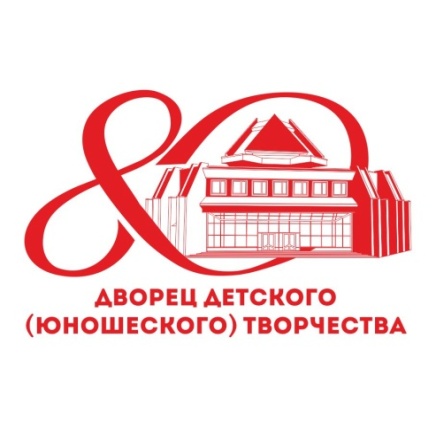 Программа юбилейных мероприятий19-21 февраля 2018 г.По вопросу приобретения билетов на концерты обращаться по т.212 05 9419 февраля, понедельник19 февраля, понедельник19 февраля, понедельник11.00–12.00Торжественный  приём   педагогов   Дворца в  мэрии   г.Перми ул.Ленина, 23, актовый зал19.00 Юбилейный концерт музыкальных коллективов «Волшебных звуков торжество» (вход по билетам)Органный зал  Пермской краевой филармонии,  ул.Ленина, 51 20 февраля, вторник20 февраля, вторник20 февраля, вторник12-00-13.30Интерактивная  экскурсия   по Дворцу  ул.Сибирская, 2913.30-13.50Флеш-моб «Дворец – будущее начинается здесь!», открытие исторической экспозиции «Музей про детей», награждение учащихся по итогам  юбилейных конкурсовул.Сибирская, 29, фойе 1 этажа14.30-18.40Открытые  образовательные практики  педагогов Дворца  «Дополнительное образование – пространство  безграничных  возможностей»:мастер-классы, открытые  занятия,  демонстрационные и диалоговые  площадки, спектакльПо отдельному плану19.00Творческий  вечер-портрет  педагогов Дворца, поздравление  коллег (вход по приглашению)Концертный корпус, ул.Сибирская, 27а21 февраля,  среда21 февраля,  среда21 февраля,  среда10.00-15.00Посещение  исторических  и культурных достопримечательностей г.Перми (по заявкам)19.00Праздничный концерт творческих коллективов «Будущее начинается здесь!» (вход по пригласительным билетам)Дворец культуры им. А.Г.Солдатова (Комсомольский проспект, 79)